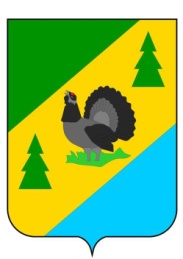 РОССИЙСКАЯ ФЕДЕРАЦИЯИРКУТСКАЯ ОБЛАСТЬАЛЗАМАЙСКОЕ МУНИЦИПАЛЬНОЕ ОБРАЗОВАНИЕАДМИНИСТРАЦИЯПОСТАНОВЛЕНИЕ № 165г. Алзамай от 30 декабря 2019 г.Об утверждении Порядка осуществления полномочий по внутреннему финансовому контролю и внутреннему финансовому аудиту	В соответствии с пунктом 4 статьи 157, статьи 160.2-1 Бюджетного кодекса Российской Федерации, руководствуясь ст. 47, 74 Устава Алзамайского муниципального образования, администрация Алзамайского муниципального образованияПОСТАНОВЛЯЕТ:   1. Утвердить Порядок осуществления полномочий по внутреннему финансовому контролю и внутреннему финансовому аудиту (прилагается).	2. Признать утратившим силу постановление администрации Алзамайского муниципального образования № 140 от 18 сентября 2018 года «Об утверждении порядка проведения анализа осуществления главными администраторами бюджетных средств бюджетных полномочий по внутреннему финансовому контролю и внутреннему финансовому аудиту»           3. Данное постановление подлежит размещению на официальном сайте администрации Алзамайского муниципального образования в сети Интернет.Глава Алзамайского муниципального образования	                                                                          А.В. Лебедев  ПОРЯДОКосуществления полномочий по внутреннему финансовому аудиту и внутреннему финансовому контролю I. Общее положение1.1. Настоящий Порядок разработан в целях обеспечения реализации должностными лицами, осуществляющими внутренний муниципальный финансовый контроль, бюджетных полномочий, определенных положениями пункта 4 статьи 157 Бюджетного кодекса Российской Федерации, и устанавливает правила проведения анализа осуществления бюджетных полномочий отдельных участников бюджетного процесса по организации осуществления внутреннего финансового контроля и внутреннего финансового аудита, определенных положениями статьи 160.2-1. Бюджетного кодекса Российской Федерации (далее – бюджетные полномочия). 1.2. Настоящий Порядок устанавливает требования к организации, планированию и проведению внутреннего финансового контроля и внутреннего финансового аудита, оформлению и рассмотрению результатов внутреннего финансового контроля и внутреннего финансового аудита, а также требования к составлению и представлению отчетности о результатах внутреннего финансового аудита.1.3. Целью настоящего Порядка является установление единых требований к осуществлению внутреннего финансового контроля и внутреннего финансового аудита.II. Осуществление внутреннего финансового контроля2.1. Внутренний финансовый контроль направлен на:соблюдение установленных в соответствии с бюджетным законодательством Российской Федерации, иными нормативными правовыми актами, регулирующими бюджетные правоотношения, внутренних стандартов и процедур составления и исполнения бюджета администрации Алзамайского муниципального образования (далее – бюджета администрации Алзамайского МО) по расходам, по доходам и источникам финансирования дефицита бюджета, включая расходы на закупку товаров, работ и услуг для обеспечения муниципальных нужд,  составления бюджетной отчетности и ведения бюджетного учета главными администраторами бюджетных средств и казенными учреждениями;подготовку и организацию мер по повышению экономности и результативности использования бюджетных средств.2.2. Внутренний финансовый контроль осуществляется непрерывно руководителем, иными должностными лицами главного администратора бюджетных средств в отношении следующих бюджетных процедур:составление документов, необходимых для составления и рассмотрения проекта бюджета администрации Алзамайского МО, в том числе реестров расходных обязательств и обоснований бюджетных ассигнований;составление документов, необходимых для составления и ведения кассового плана по доходам, расходам и источникам финансирования дефицита бюджета администрации Алзамайского МО;составление, утверждение и ведение бюджетной росписи главного администратора бюджетных средств;составление документов, необходимых для составления, утверждения и ведения сводной бюджетной росписи бюджета, доведения (распределения) бюджетных ассигнований и лимитов бюджетных обязательств до главных распорядителей бюджетных средств;составление, утверждение, ведение и исполнение свода бюджетных смет;принятие, распределение и доведение лимитов бюджетных обязательств по получателям бюджетных средств;осуществление начисления, учета и контроля за правильностью исчисления, полнотой и своевременностью осуществления платежей (поступления источников финансирования дефицита бюджета) в бюджет администрации Алзамайского МО, пеней и штрафов по ним;принятие решений о зачете (уточнении) платежей в бюджет администрации Алзамайского МО;ведение бюджетного учета, в том числе принятие к учету первичных учетных документов (составление сводных учетных документов), отражение информации, указанной в первичных учетных документах и регистрах бюджетного учета, проведение инвентаризации, оценки имущества и обязательств;составление и представление бюджетной отчетности, сводной бюджетной отчетности в финансовое управление главными администраторами бюджетных средств;обеспечение соблюдения условий при получении межбюджетных субсидий, субвенций и иных межбюджетных трансфертов, имеющих целевое назначение, а также иных субсидий, установленных при их предоставлении;осуществление предусмотренных правовыми актами о выделении в распоряжение главного администратора источников финансирования дефицита бюджета поселения ассигнований, предназначенных для погашения источников финансирования дефицита бюджета, действий, направленных на обеспечение адресности и целевого характера использования указанных ассигнований;исполнение судебных актов по искам к бюджету поселения, а также судебных актов, предусматривающих обращение взыскания на средства бюджета поселения по денежным обязательствам.2.3. Субъектами внутреннего контроля является глава Алзамайского МО или заместитель главы Алзамайского МО главного администратора бюджетных средств, руководители и иные должностные лица подразделений главного администратора бюджетных средств.2.4. При осуществлении внутреннего финансового контроля производятся следующие контрольные действия: проверка оформления документов на соответствие требованиям нормативных правовых актов, регулирующих бюджетные правоотношения, подтверждение (согласование) операций, подтверждающее правомочность их совершений, правомерности совершения действий по формированию документов, необходимых для выполнения бюджетных процедур, сверка данных из разных источников информации, сбор и анализ информации о результатах выполнения бюджетных процедур.2.5. Контрольные действия подразделяются на:визуальные - контрольные действия осуществляются без использования прикладных программных средств автоматизации путем изучения документов и операций в целях подтверждения законности и (или) эффективности исполнения соответствующих бюджетных процедур;автоматические - контрольные действия осуществляются с использованием прикладных программных средств автоматизации без участия должностных лиц главного администратора бюджетных средств;смешанные - контрольные действия выполняются с использованием прикладных программных средств автоматизации с участием должностных лиц главного администратора бюджетных средств.2.6. Контрольные действия осуществляются следующими способами:сплошной - контрольные действия осуществляются в отношении каждой проведенной операции;выборочный - контрольные действия осуществляются в отношении отдельной проведенной операции (группы операций).2.7. При осуществлении внутреннего финансового контроля используются следующие методы:самоконтроль - внутренний финансовый контроль осуществляется сплошным способом должностным лицом каждого подразделения главного администратора бюджетных средств путем проведения проверки каждой выполняемой им операции на соответствие требованиям нормативных правовых актов, регулирующих бюджетные правоотношения, а также путем оценки причин и обстоятельств (факторов), негативно влияющих на совершение операции;контроль по уровню подчиненности - внутренний финансовый контроль осуществляется сплошным способом вышестоящими должностными лицами главного администратора бюджетных средств за своевременностью и правомерностью выполнения подчиненными должностными лицами соответствующих операций и действий;смежный контроль осуществляется сплошным и (или) выборочным способом руководителем структурного подразделения главного администратора бюджетных средств (иным уполномоченным лицом) путем согласования (подтверждения) операций (действий по формированию документов, необходимых для выполнения внутренних бюджетных процедур), осуществляемых должностными лицами других подразделений главного администратора бюджетных средств;контроль по уровню подведомственности - внутренний финансовый контроль осуществляется сплошным или выборочным способами в отношении бюджетных процедур и операций, совершенных подведомственными администраторами бюджетных средств и получателями бюджетных средств, путем проведения проверок, направленных на установление соответствия представленных документов нормативным правовым актам, регулирующим бюджетные правоотношения, правовым актам главного администратора бюджетных средств.2.8. Результаты самоконтроля, смежного контроля и контроля по уровню подчиненности выражаются согласованием, санкционированием соответствующих документов, операций.Результаты контроля по уровню подведомственности оформляются заключением с указанием необходимости внесения исправлений и (или) устранения недостатков и (или) нарушений при их наличии в установленный в заключении срок либо разрешительной надписью на представленном документе.2.9. Внутренний финансовый контроль осуществляется в соответствии с утвержденным главой Алзамайского МО или заместителем главы Алзамайского МО главного администратора бюджетных средств Планом проверок (далее – План) внутреннего финансового контроля.2.10. План внутреннего финансового контроля проводится в случаях принятия главой Алзамайского МО или заместителем главы Алзамайского МО главного администратора бюджетных средств решения о внесении изменений в План внутреннего финансового контроля, а также при внесении изменений в нормативные правовые акты, регулирующие бюджетные правоотношения, определяющие необходимость изменения бюджетных процедур.2.11. Информация о результатах внутреннего финансового контроля отражается в журналах внутреннего финансового контроля.Ведение журналов внутреннего финансового контроля осуществляется в каждом подразделении главного администратора бюджетных средств, ответственном за выполнение бюджетных процедур.2.12. По итогам рассмотрения результатов внутреннего финансового контроля глава Алзамайского МО или заместитель главы Алзамайского МО главного администратора бюджетных средств, принимает решения с указанием сроков их выполнения, направленные:на обеспечение применения эффективных автоматических контрольных действий в отношении отдельных операций (действий по формированию документа, необходимого для выполнения бюджетной процедуры) и (или) устранение недостатков используемых прикладных программных средств автоматизации контрольных действий, а также на исключение неэффективных автоматических контрольных действий;на актуализацию Плана внутреннего финансового контроля;на актуализацию документации, позволяющей отразить унифицированные операции;на уточнение прав доступа пользователей к базам данных, вводу и выводу информации из автоматизированных информационных систем, а также регламента взаимодействия пользователей с информационными ресурсами;на изменение правовых актов главного администратора (администратора) бюджетных средств, а также актов, устанавливающих учетную политику;на уточнение прав по формированию финансовых и первичных учетных документов, а также прав доступа к записям в регистры бюджетного учета;на устранение конфликта интересов у должностных лиц главного администратора бюджетных средств, осуществляющих бюджетные процедуры;на проведение служебных проверок и применение мер ответственности к виновным должностным лицам главного администратора бюджетных средств;на ведение эффективной кадровой политики в отношении подразделений главного администратора бюджетных средств и подведомственных ему участников бюджетного процесса.2.13. В целях обеспечения эффективности внутреннего финансового контроля главным администратором бюджетных средств составляется ежеквартальная и годовая отчетность о результатах внутреннего финансового контроля.2.14. Ответственность за организацию внутреннего финансового контроля несет начальник отдела по финансам и прогнозу социально-экономического развития главного администратора (администратора) бюджетных средств.III. Осуществление внутреннего финансового аудита3.1. Целями внутреннего финансового аудита являются:оценка надежности внутреннего финансового контроля и подготовка рекомендаций по повышению его эффективности;подтверждение достоверности бюджетной отчетности и соответствия порядка ведения бюджетного учета методологии и стандартам бюджетного учета;подготовка предложений по повышению экономности и результативности использования бюджетных средств.3.2. Внутренний финансовый аудит осуществляется на основе функциональной независимости подразделением и (или) должностными лицами главного администратора бюджетных средств, наделенным(ми) полномочиями по осуществлению внутреннего финансового аудита, и подчиняющимся(мися) непосредственно главе Алзамайского МО или заместителю главы Алзамайского МО главного администратора бюджетных средств (далее - субъект аудита).3.3. Объектами внутреннего финансового аудита являются подразделения главного администратора бюджетных средств и получатели бюджетных средств.3.4. Внутренний финансовый аудит осуществляется посредством проведения внеплановых и плановых аудиторских проверок (далее - аудиторская проверка) в соответствии с годовым планом внутреннего финансового аудита, утверждаемым главой Алзамайского МО или заместителем главы Алзамайского МО главного администратора бюджетных средств (далее - план) до начала очередного финансового года.По каждой аудиторской проверке в плане указываются проверяемые бюджетная процедура, объект аудита, тема, срок проведения аудиторской проверки и ответственные исполнители.3.5. При планировании аудиторских проверок учитываются значимость операций, групп однотипных операций, которые могут оказать значительное влияние на годовую и (или) квартальную бюджетную отчетность главного администратора бюджетных средств в случае неправомерного исполнения этих операций; факторы, влияющие на объем выборки проверяемых операций для тестирования эффективности (надежности) внутреннего финансового контроля; наличие бюджетных рисков после проведения бюджетных процедур внутреннего финансового контроля; степень обеспеченности субъекта аудита трудовыми, материальными и финансовыми ресурсами; возможность проведения аудиторских проверок в установленные сроки; наличие резерва времени для выполнения внеплановых аудиторских проверок.3.6. Аудиторская проверка проводится в соответствии с правовым актом главного администратора бюджетных средств.3.7. Аудиторские проверки подразделяются на камеральные, выездные и комбинированные.3.8. Аудиторская проверка проводится путем выполнения инспектирования, наблюдения, запроса, подтверждения, пересчета, аналитических процедур.3.9. Субъект аудита при проведении аудиторских проверок имеет право:запрашивать и получать документы, материалы и информацию, необходимые для проведения аудиторских проверок, в том числе информацию об организации и о результатах проведения внутреннего финансового контроля;посещать помещения и территории, которые занимают объекты аудита;привлекать независимых экспертов.3.10. Субъект аудита при проведении аудиторских проверок обязан:соблюдать требования нормативных правовых актов в установленной сфере деятельности;проводить аудиторские проверки в соответствии с программой аудиторской проверки;знакомить руководителя или уполномоченное должностное лицо объекта аудита с программой аудиторской проверки, а также с результатами аудиторских проверок.3.11. Предельные сроки проведения аудиторских проверок, основания для их приостановления и продления устанавливаются главным администратором бюджетных средств. Предельные сроки проведения аудиторских проверок не могут превышать 45 (сорок пять) рабочих дней.3.12. В ходе аудиторской проверки проводится исследование:осуществления внутреннего финансового контроля;законности выполнения бюджетных процедур и эффективности использования бюджетных средств;содержания учетной политики на предмет ее соответствия изменениям в области бюджетного учета;функционирования автоматизированных информационных систем объекта аудита при осуществлении бюджетных процедур;вопросов бюджетного учета, в том числе вопросов, по которым принимается решение исходя из профессионального мнения лица, ответственного за ведение бюджетного учета;наделения правами доступа пользователей к базам данных, вводу и выводу информации из автоматизированных информационных систем, обеспечивающих осуществление бюджетных полномочий;формирования финансовых и первичных учетных документов, а также наделения правами доступа к записям в регистрах бюджетного учета;бюджетной отчетности.3.13. Проведение аудиторской проверки подлежит документированию, которое должно содержать следующие документы:документы, отражающие подготовку аудиторской проверки, включая ее программу;сведения о характере, сроках, объеме аудиторской проверки и результатах ее выполнения;документы о выполнении отдельных процедур аудиторской проверки с указанием исполнителей и времени выполнения;копии договоров, соглашений, протоколов, первичной учетной документации, документов бюджетного учета, бюджетной отчетности;письменные заявления, полученные от должностных лиц объекта аудита;копии обращений, направленные органам муниципального финансового контроля, экспертам, третьим лицам, и полученные от них сведения;копии финансово-хозяйственных документов объекта аудита, подтверждающих выявленные нарушения;заключение аудиторской проверки.3.14. Результат аудиторской проверки оформляется заключением аудиторской проверки, которое подписывается субъектом аудита и направляется руководителю объекта аудита.3.15. На основании заключения аудиторской проверки составляется отчет о результатах аудиторской проверки, содержащий информацию об итогах аудиторской проверки, в том числе:информацию о выявленных в ходе аудиторской проверки недостатках и нарушениях (в количественном и денежном выражении), об условиях и о причинах таких нарушений, а также о бюджетных рисках;информацию о наличии или об отсутствии возражений со стороны объектов аудита;выводы о степени надежности внутреннего финансового контроля и достоверности представленной объектом аудита бюджетной отчетности;выводы о соответствии ведения бюджетного учета объектом аудита методологии и стандартам бюджетного учета, установленным Министерством финансов Российской Федерации;выводы, предложения и рекомендации по устранению выявленных нарушений и недостатков, принятию мер по минимизации бюджетных рисков, внесению изменений в карты внутреннего финансового контроля, а также предложения по повышению экономности и результативности использования средств бюджета поселения.3.16. Отчет о результатах аудиторской проверки с приложением заключения аудиторской проверки направляется главе Алзамайского МО или заместителю главы Алзамайского МО главного администратора бюджетных средств. По результатам рассмотрения указанного отчета глава Алзамайского МО или заместитель главы Алзамайского МО главного администратора бюджетных средств вправе принять одно или несколько из следующих решений:о необходимости реализации аудиторских выводов, предложений и рекомендаций;о недостаточной обоснованности аудиторских выводов, предложений и рекомендаций;о применении материальной и (или) дисциплинарной ответственности к виновным должностным лицам, а также о проведении служебных проверок;о направлении материалов в контрольный отдел и (или) правоохранительные органы в случае наличия признаков нарушений бюджетного законодательства Российской Федерации, в отношении которых отсутствует возможность их устранения.3.17. Главный администратор бюджетных средств обеспечивают составление ежеквартальной и годовой отчетности о результатах осуществления внутреннего финансового аудита в установленном ими порядке.3.18. Ответственность за организацию внутреннего финансового аудита несет глава Алзамайского МО или заместитель главы Алзамайского МО главного администратора бюджетных средств.Приложение  к постановлению администрацииАлзамайского муниципальногообразования от 30.12.2019 г. № 165